World Ocean Day: Social Media Toolkit (Education)World Ocean Day communications pack for education settingsYou can use this social media pack and gifs to show your whole school community what your setting is up to this World Ocean Day, whether it’s taking part in class, entering our competition in partnership with World Ocean Day for Schools, raising awareness about the ocean sustainability with your whole school community or showcasing your involvement amongst the online education community.For education settings and teachers taking partTo use the gif, you can right click and select “Save as picture”. You should be offered the option of saving the file as a gif, and you can then upload this to your channel in the normal way.For education settings taking a Deep Dive in classTo use the image, you can right click and select “Save as picture”. You should be offered the option of saving the file as a picture, and you can then upload this to your channel in the normal way.Sharing your competition entryCelebrating World Ocean DayTo use the gif, you can right click and select “Save as picture”. You should be offered the option of saving the file as a gif, and you can then upload this to your channel in the normal way.ChannelContentLinkedInThe ocean is the largest ecosystem on earth and our students are learning that if we look after the ocean, it will look after us. If you’re a teacher or student, check out the resources from the @Marine Stewardship Council, including these great stickers https://bit.ly/3B5nrP2 #OceanLearning #BigBlueFuture #MSCecolabel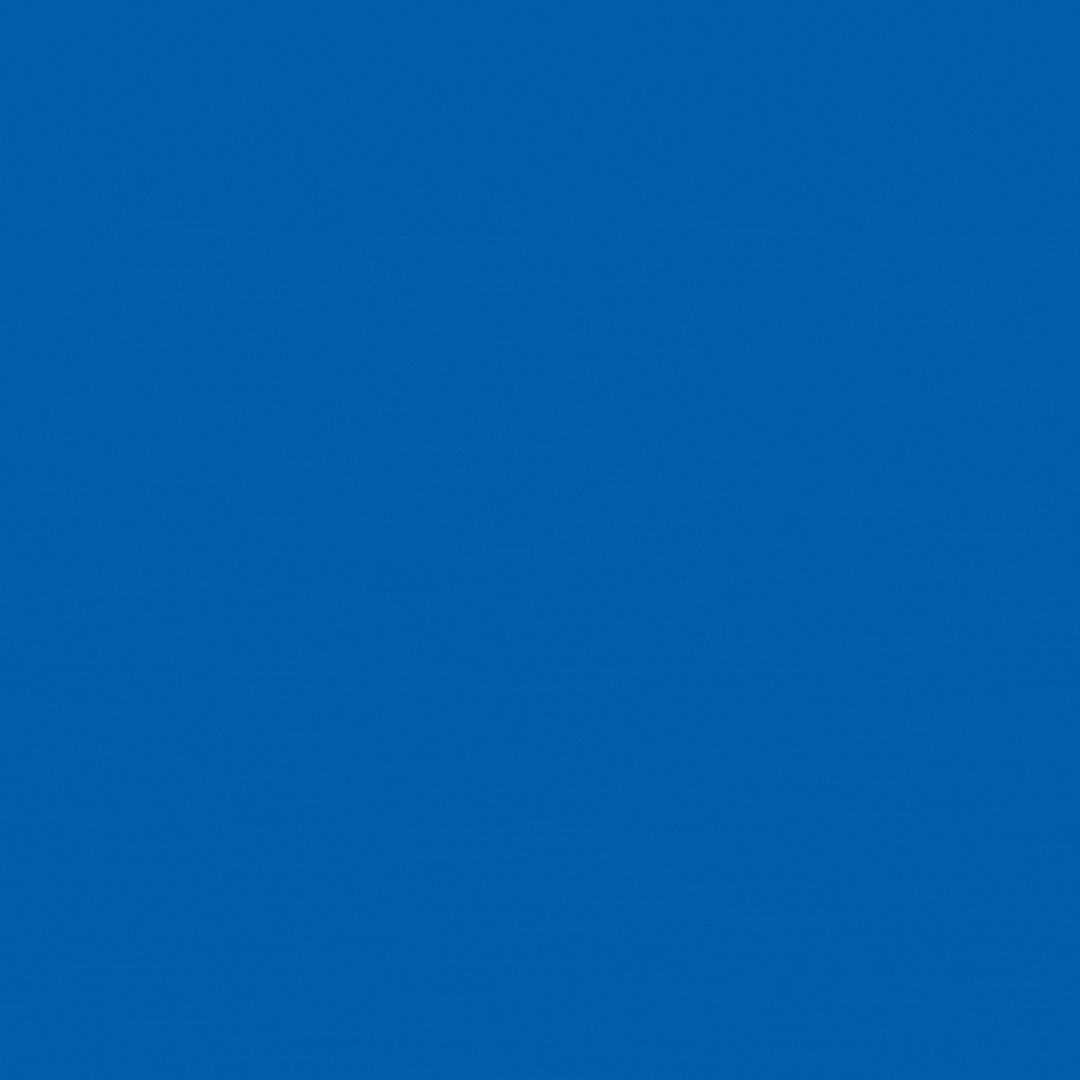 TwitterThe ocean is the largest ecosystem on earth and our students are learning that if we look after the ocean, it will look after us. Check out the resources from the @MSCecolabel, including these great stickers https://bit.ly/3B5nrP2 #OceanLearning #BigBlueFuture #MSCecolabelFacebookThe ocean is the largest ecosystem on earth and our students are learning that if we look after the ocean, it will look after us. If you’re a teacher or student, check out the resources from the @MSCecolabel including these great stickers https://bit.ly/3B5nrP2 #OceanLearning #BigBlueFuture #MSCecolabelInstagramThe ocean is the largest ecosystem on earth and our students are learning that if we look after the ocean, it will look after us. If you’re a teacher or student, check out the resources from the @MSCecolabel including these great stickers https://bit.ly/3B5nrP2 #OceanLearning #BigBlueFuture #MSCecolabelChannelContentLinkedInWe’re excited to go under the surface and learn what a banana, a sticker, taking a holiday and scarecrows have to do with saving the ocean this #WorldOceanDay with the @Marine Stewardship Council https://bit.ly/AnMSCocean #OceanLearning #BigBlueFuture #MSCecolabel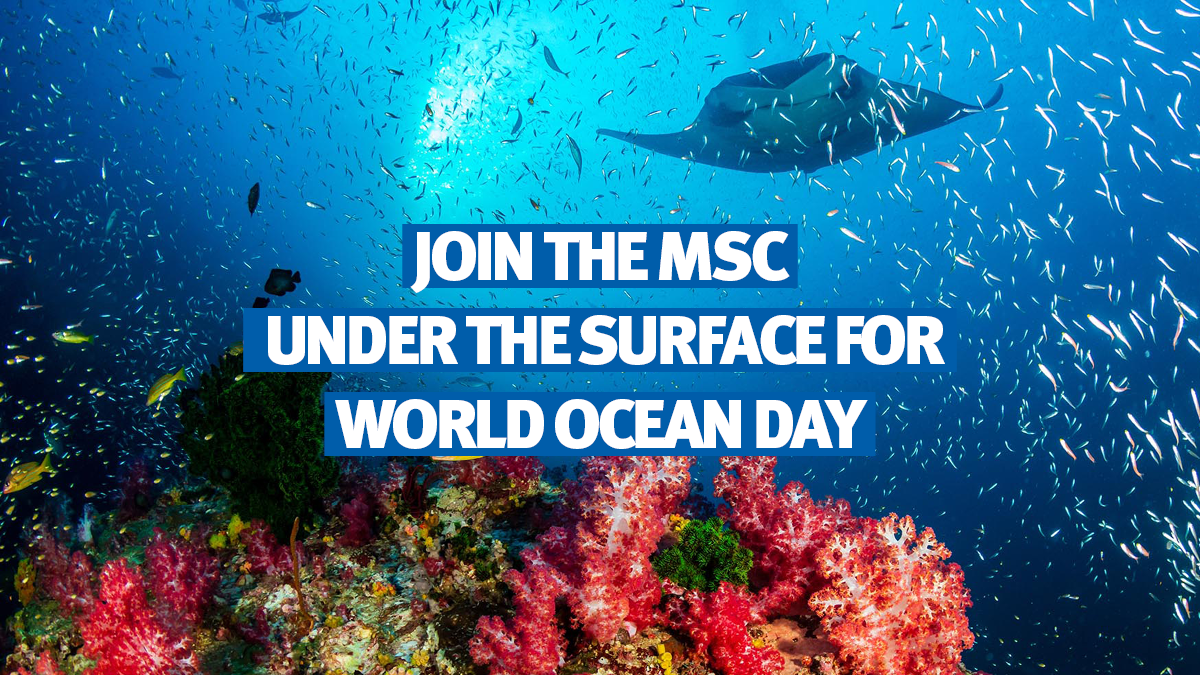 TwitterWe’re excited to go under the surface and learn what a banana, a sticker, taking a holiday and scarecrows have to do with saving the ocean this #WorldOceanDay with @MSCecolabel https://bit.ly/AnMSCocean #OceanLearning #BigBlueFuture #MSCecolabelFacebookWe’re excited to go under the surface and learn what a banana, a sticker, taking a holiday and scarecrows have to do with saving the ocean this #WorldOceanDay with @MSCecolabel https://bit.ly/AnMSCocean #OceanLearning #BigBlueFuture #MSCecolabelInstagramWe’re excited to go under the surface and learn what a banana, a sticker, taking a holiday and scarecrows have to do with saving the ocean this #WorldOceanDay with @MSCecolabel https://bit.ly/AnMSCocean #OceanLearning #BigBlueFuture #MSCecolabel #RevitalizeTheOcean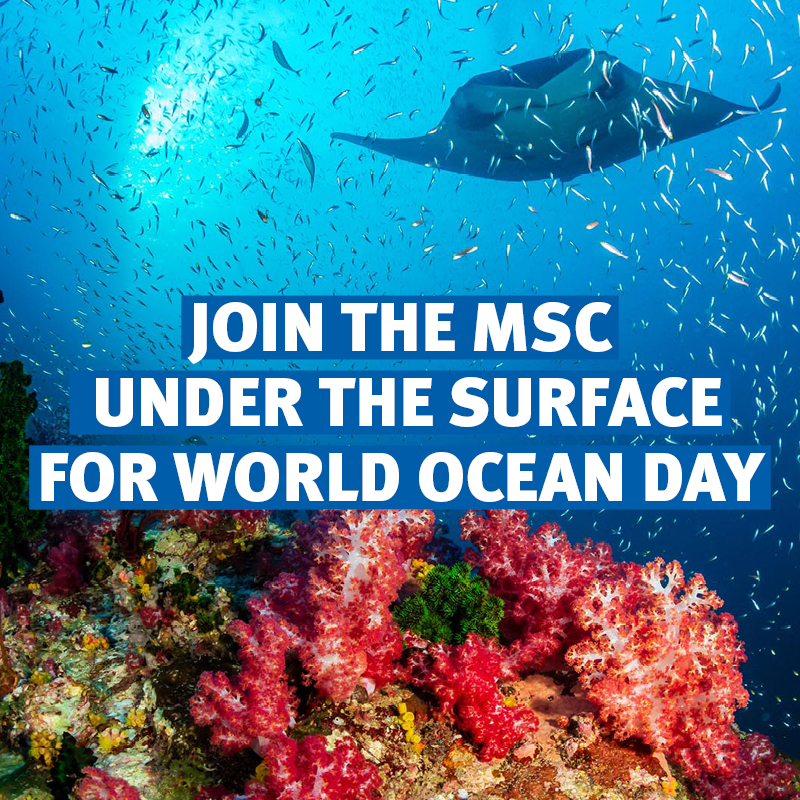 ChannelContentLinkedInCheck out our entry for the @Marine Stewardship Council #WorldOceanDay schools competition! Find out more: https://bit.ly/3B5nrP2 #OceanLearning #BigBlueFuture #MSCecolabel INSERT Competition Entry HereTwitterCheck out our entry for the @MSCecolabel #WorldOceanDay schools competition! Find out more: https://bit.ly/3B5nrP2 @wodforschools#OceanLearning #BigBlueFuture #MSCecolabelINSERT Competition Entry HereFacebookCheck out our entry for the @MSCecolabel #WorldOceanDay schools competition Find out more: https://bit.ly/3B5nrP2 @worldoceandayforschools#OceanLearning #BigBlueFuture #MSCecolabel #RevitalizeTheOceanINSERT Competition Entry HereInstagramCheck out our entry for the @MSCecolabel #WorldOceanDay schools competition Find out more: https://bit.ly/3B5nrP2 @worldoceandayforschools#OceanLearning #BigBlueFuture #MSCecolabel #RevitalizeTheOceanINSERT Competition Entry HereChannelContentLinkedInFacebookInstagram It’s #WorldOceanDay tomorrow! Get involved and check out what we have in store:🔹 A virtual deep-sea dive to see how fishers are protecting our ocean🔹 Practical tips on what you can do to protect the ocean🔹 Lesson resources for teachers around the worldThis and more coming up tomorrow! Follow us and join the conversation: https://bit.ly/MCSWOD #AnMSCocean #BigBlueFuture #MSCecolabel #SustainableFishing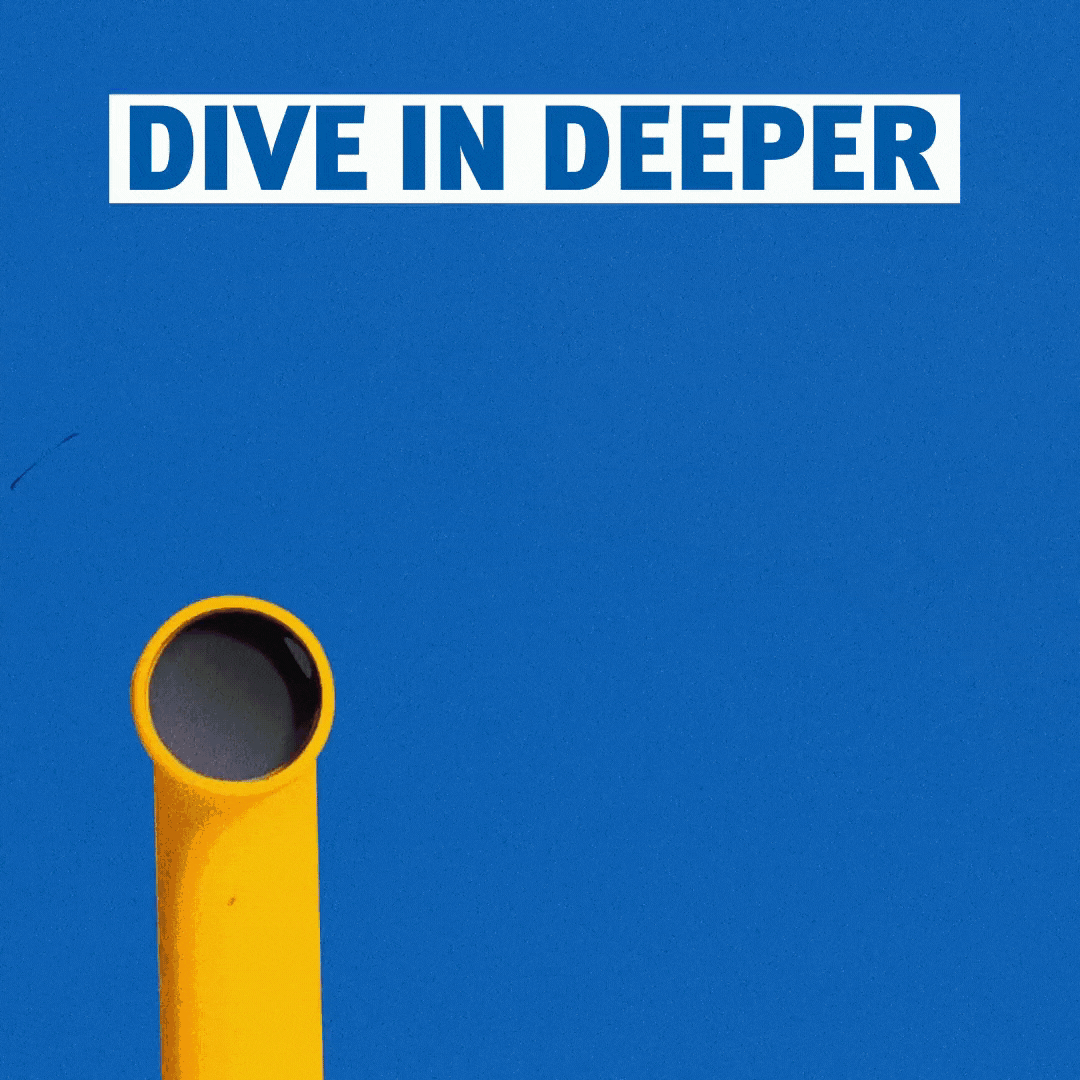 Twitter🌍🌊 It’s #WorldOceanDay tomorrow! Check out what we have in store:🔹 A virtual deep-sea dive🔹 What you can do to protect the ocean🔹 #OceanLearning resources for teachers Follow us & join the conversation: https://bit.ly/MCSWOD #AnMSCocean #BigBlueFuture #MSCecolabel